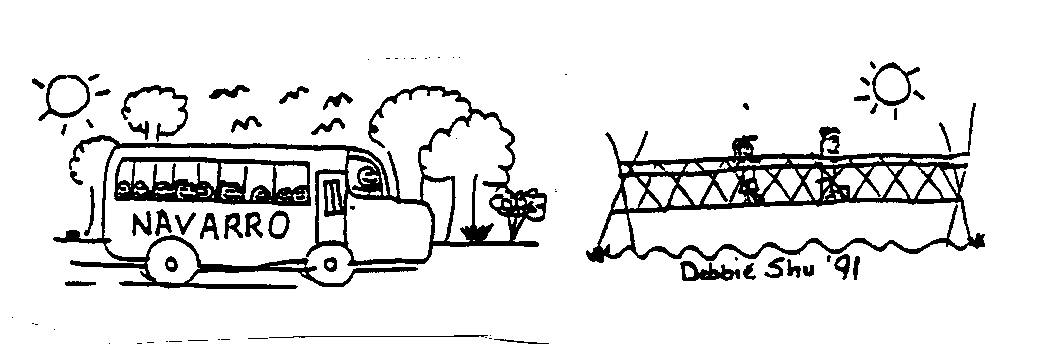 Lista de Sugestiones de Materials para El CampoFechas del campamento:  sabado, 29 de abril hasta el viernes, 5 de mayoCepillo para dientes y pastaJabon de bano y un paquete de plastico para envolverseUn paquete para la ropa sucia (un paquete grande de plastico o una funda de almohada)Chapstick (para los labios)Saco de colchon para dormirDos toallas3 pares de zapatos (tennis, botas para andar, etc. - el segundo par se necesita en caso de que se moja el otro par)Ropa interior/camisetasCamisa gruesa (2)Calcetines – 6 paresManta – muy importante porque se pone frio de nochePantalones (3 pares)ChaquetaToallita de banoColchon de dormire, o almohadilla de goma para servir de aislamientoCalzones cortos o traje de banoLinterna electricaLocion de crema para portejerse del solAlmohadaPOR FAVOR MANTENGAN UN INVENTORIO DE LAS COSAS DE SU HIJO/HIJA Y PONGALES UNA ETIQUETA EN LA ROPA QUE LLEVARAN AL CAMPOABSOLUTAMENTE NO-NO'S:Radios/Ipods	T.V.'s		Dulce o goma (de cualquier clase)Cualquier aparato de electrecidad o objetos de batterias que hagan ruido